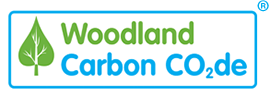 Project Design Document (PDD)Version 2.2 April 2022Template for UK based projects (or groups of projects) seeking validation to the Woodland Carbon CodeFor the project or each project in the group please give the unique ID, location, grid reference and size:NOTE:  1. When completing each section of this document please refer to the requirements set out in the relevant section of the Woodland Carbon Code and online guidance. Boxes for text can be expanded if not large enough.2. This PDD can be used for a single project or a group of projects. If a single project, just use the first row of each table for your project. If a group, some questions or statements in this document need to be answered for each project in the group as indicated. Additional rows can be added to tables as necessary if more than 5 projects are in a group. Some questions or statements can be answered for the group where indicated.If you have a small project (≤5.0ha net planting area), some sections of the PDD are not required for that project. These sections are clearly indicated. Only projects using the small woods calculator can undertake basic monitoring and verification.The Project Design Document, map(s) of the site(s) and WCC Carbon calculation spreadsheet(s) will be made available in the UK Land Carbon Registry once you are validated. At the end of each section, a table allows you to indicate which Additional Evidence you will make available to the validation body. Please provide the name of the document/other reference for the document you intend to submit. The Project/Group Manager should keep a copy of the PDD, carbon calculator, map and all additional evidence for the duration of the project.For info:  Updates to PDD template:  Summary – Completed by Scottish ForestryFor Projects:  Version Control of completed PDDs:ContentsProject Descriptions – To appear in UK Woodland Carbon Registry.	41.  Eligibility	41.1 Key project dates                                                                           View online guidance	41.2 Eligible activities                                                                            View online guidance	51.3 Eligible land                                                                                    View online guidance	61.4 Compliance with the law                                                                View online guidance	61.5 Conformance to the UK Forestry Standard                                 View online guidance	71.6 Additionality                                                                                    View online guidance	72.  Project governance	92.1  Commitment of landowners and project/group managers       View online guidance	92.2  Management plan                                                                          View online guidance	112.3  Management of risks and permanence                                       View online guidance	142.4  Consultation                                                                                  View online guidance	152.5  Monitoring                                                                                      View online guidance	162.6  Registry and avoidance of double counting                               View online guidance	182.7  Carbon statements and reporting                                               View online guidance	183. Carbon sequestration	183.1  Carbon baseline                                                                           View online guidance	183.2  Carbon leakage                                                                           View online guidance	203.3  Project carbon sequestration                                                       View online guidance	213.4  Net carbon sequestration                                                             View online guidance	224.  Environmental quality                                                View online guidance	235. Social responsibility                                                  View online guidance	27Project Descriptions – To appear in  Land Carbon Registry Please provide a succinct summary of your project(s) and for groups, a summary description at the group level. Include aims & objectives, location, type of woodland & management. This description will be displayed in the public UK Land Carbon Registry. All statements made in this document are correct to the best of my knowledge. I agree/I disagree [Delete as applicable]1.  Eligibility1.1 Key project dates                                                                           View online guidance1) Please indicate for your project(s) the implementation date (date work begins onsite), the project start date (the date planting was or will be finished), and the project duration. For groups, add a group start date.You shall provide the following additional evidence for each project to confirm start date:1.2 Eligible activities                                                                            View online guidance1)  To the best of my knowledge the land to be planted in these project(s) has not been wooded in the last 25 years. I agree/I disagree [Delete as applicable]You shall provide the following additional evidence for each project to show the land has not been wooded for 25 years: 2)  All the project(s) are planted on mineral or organomineral soil and any areas of deeper peat (with more than 50cm organic (peat) layer) have been identified and excluded from the planting plans. I agree/I disagree [Delete as applicable]You shall provide the following additional evidence for each project to show the soil type and, where appropriate, the peat depth:1.3 Eligible land                                                                                  View online guidance1  Does the land of any project have a registered title? Yes/No [Delete as applicable]1a)  If yes to 1 above, please enter the Land Registry Identification number(s):2)  Please identify the landowner, tenant and any agent of each project by completing a separate ‘Landowner, Tenant and Agent Contact Details’ sheet(s). In addition to the Contact Details sheets, you shall provide the following additional evidence for each project to confirm the owner and, if the land is leased, the owner’s consent:1.4 Compliance with the law                                                              View online guidance1)  As far as you are aware, does your project(s) comply with all existing forestry legislation in the UK at the time of completing this document? Yes/No [Delete as applicable] 2)  As far as you are aware, are there any current, past (within the last 5 years) or pending prosecutions relating to the project(s)? Yes/No [Delete as applicable] 3) As far as you are aware, are there any injunctions or notices relating to the project(s) issued by the Environment Agency/Scottish Environment Protection Agency/Natural Resources Wales/Northern Ireland Environment Agency, or issued under the Town and Country Planning Regulations? Yes/No [Delete as applicable]4)  What systems or procedures are in place for the landowner/manager of each project to be aware of and ensure compliance with existing and new legislation?1.5 Conformance to the UK Forestry Standard                                View online guidance1) As far as you are aware, is your project(s) designed and managed in accordance with the UK Forestry Standard? Yes/No [Delete as applicable]1.6 Additionality                                                                                  View online guidanceYou must pass the Legal Test and Investment Test. You are required to complete the WCC Cashflow to confirm whether the Investment Test is passed.1) Legal Test1a) Is there a legal requirement for any of the woodland creation project(s)? Yes/No [Delete as applicable]1b) Does any project compensate for woodland lost elsewhere? Yes/No [Delete as applicable]2) Investment Test2a) In the table below, clarify how carbon finance changes the Net Present Value (NPV) of each project over the duration of each project.2b) Please state in a sentence or two why you believe your project(s) would not have occurred without existing or future income from the sale of carbon units (if selling) or the ability to generate and use carbon units (if not selling). You shall provide the following additional evidence for each project to support your additionality case:3) Mix of project income:Please specify below the discounted project income as a % of costs, and the discounted % contribution of each income stream to the project (Copy from the WCC Cashflow Sheet).2. Project governance2.1 Commitment of landowners and project/group managers       View online guidance1)  Is there a contract with or statement from the land owner(s), or where land is tenanted, both the landowner and tenant, which confirms their commitment to:Conform to this standardPermanent land-use changeManage land as per the current Management Plan for the establishment period and as per longer-term management intentions for the project duration and beyond (2.3)Comply with the law (1.4) and conform with the UK Forestry Standard (1.5)Restock where projects involve harvesting (2.3)Replant or undertake compensatory planting should woodland area be lost to wind, fire, pests, disease or development (2.3)Inform future landowner(s), and where tenanted, future tenant(s), of the commitment to the Woodland Carbon Code and any carbon contracts (2.3)Monitor and maintain verification for the project duration as per WCC guidance (unless the 3rd-party project developer agrees to take this on (2.5))Notify the WCC Secretariat immediately and submit a Loss Report within six months of discovery if there is a loss of woodland carbon (2.3)Ensure the project, any PIU listings, sales to carbon buyers, and retirement for use of verified Woodland Carbon Units are accurately represented and up to date in the UK Land Carbon Registry (either in their own account or via the project/group manager’s account (2.6))Only sell carbon units which are validated & verified to a standard which is endorsed in the UK Environmental Reporting Guidelines (2.6)Make true and accurate carbon statements about the project which conform with guidance (2.7)Abide by the WCC logo rules of use (see website)Yes/No [Delete as applicable]You shall provide the following additional evidence to confirm the commitment of each landowner and tenant:2)  Do you, as the project developer/group manager commit to:Conform to this standardComply with the law (1.4) and conform with the UK Forestry Standard (1.5)Monitor and maintain verification for the project duration as per WCC guidance (unless the landowner has agreed to take this on (2.5))Ensure the project, any PIU listings, sales to carbon buyers, retirement for use of verified Woodland Carbon Units is accurately represented and up to date in the UK Land Carbon Registry (2.6)Only sell carbon units which are validated & verified to a standard which is endorsed in the UK Environmental Reporting Guidelines (2.6)Make true and accurate carbon statements about the project which comply with guidance (2.7)Make carbon buyers aware of the WCC guidance on carbon claims and include in contracts with buyers (2.7)Abide by the WCC logo rules of use and make carbon buyers and landowners aware of the WCC logo rules of use (see website)Yes/No [Delete as applicable]3) If a group, do you have a signed Group Agreement which meets the requirements as specified in the WCC guidance? Yes/No [Delete as applicable]4) If a group,  please confirm the group structure. If a group, you shall provide the following additional evidence to confirm the structure and processes of the group:NOTE:  The Group Agreement could also contain the landowner/project developer terms set out above.2.2  Management plan                                                                         View online guidance1)  Is there an existing woodland creation grant application for your project(s)?  Yes/No [Delete as applicable]2)  Does your project(s) have a management plan for the establishment phase of the woodland? Yes/No [Delete as applicable]3)  Please state (i) where the intended management over the establishment period (up to 10 years) is detailed and (ii) the longer-term management intentions of each project (including the woodland management regime to be applied – e.g. no intervention, thinning only, regular clearfell (with rotation length), CCF (and type)) for the duration of each project and beyond. Note the longer-term management intentions noted here should match the management options selected in your carbon calculation:You shall provide the following additional evidence for each project to confirm location and management plans during the establishment phase:   NOTE:  Your project(s) will be added to the WCC GIS layer using maps provided.4)  If your management plan of each project does NOT indicate who is involved, please state their technical skills and experience:Note:  Please do not provide any personal data (addresses, phone numbers etc.), as this will be a public document.You shall provide the following additional evidence (if necessary) to confirm the capacity of the project team of each project to carry out the project:2.3  Management of risks and permanence                                      View online guidance1) Please identify all potential risks to the permanence of the project(s) for each of the risk categories. For a group, remember to highlight any particular risks for each project in the group if they differ in their level of risk.2) For categories with M/M, M/H, H/M, H/H, L/H or H/L Likelihood/Impact of occurrence, describe how you will minimise this risk (2).3) State what evidence you have provided to support your assessment of each risk category (3).Risk Assessment and Mitigation Matrix2.4  Consultation                                                                                 View online guidance1a) Describe how local stakeholders were identified and consulted on the plan and design of each project.1b) Explain how any concerns or issues raised were responded to and describe any changes made to the project design as a result.You shall provide the following additional evidence to confirm the level of consultation undertaken for each project and any changes made as a result of the consultation: 2.5  Monitoring                                                                                     View online guidanceThe first monitoring and verification should be completed 5 years after the start date. Subsequent monitoring and verification should be completed as a minimum at year 15 and then every 10 years throughout the project duration. Monitoring should begin up to 12 months before the ‘due date’.FOR SMALL PROJECTS (≤ 5ha) USING THE 'SMALL PROJECT PROCESS’Small projects which use the ‘small project’ carbon calculator should use the ‘WCC Year 5 Survey Protocol’ at year 5, and then the ‘WCC Small Projects Monitoring Protocol’ for years 15+.FOR STANDARD PROJECTSProjects using the standard project carbon calculator should use the ‘WCC Year 5 Survey Protocol’ at year 5, and then either undertake: Full monitoring using the ‘Year 15+ Survey Protocol’, and third party verification, orBasic monitoring using the ‘Basic Monitoring Protocol’ to ‘Self-Assess’ their project.Note, there are restrictions as to when Basic Monitoring and Self-Assessment are permitted, and for projects using this route, no Pending Issuance Units will be converted to Woodland Carbon Units. See monitoring guidance for further information.Monitoring plan2a) Is the project(s) certified or applying for certification to the UK Woodland Assurance Standard? Yes/No [Delete as applicable]2b)  If yes, please state for each project whether certification to UKWAS is via FSC or PEFC and give the relevant certificate number.2.6  Registry and avoidance of double counting                              View online guidance1a) Is your project(s) validated or approved by another carbon/environmental standard, has it applied to be validated, or does it plan to be? Yes/No [Delete as applicable]1b)  If yes, please state which: 2) Has the landowner/tenant accepted or are they planning to collect any charitable donations to support this project which infer the donor’s contribution will help the global climate, greenhouse gas balance or carbon balance? Yes/No [Delete as applicable]3) Has the landowner, tenant or project developer sold any carbon credits from other projects which are not validated/verified to a standard which is endorsed in the UK Environmental Reporting Guidelines? Yes/No [Delete as applicable]4) Do you agree to abide by the Registry Rules of Use? Yes/No [Delete as applicable]2.7  Carbon statements and reporting                                              View online guidance1a) Will you ensure that all carbon buyers (existing and future) are aware/will be made aware of the WCC claims guidance? Yes/No [Delete as applicable]1b) Do you ensure that statements or claims about the predicted carbon sequestration of the project(s) (by landowner, project developer or corporate buyer) comply with Woodland Carbon Code guidance? Yes/No/No claims yet [Delete as applicable]2)  If yes, please state where claims have been made and provide examples/photos/ links for the validation body.3. Carbon sequestration  3.1  Carbon baseline                                                                          View online guidanceThe carbon baseline is an estimate of how much the carbon stocks would change on the site over the project duration if the current landuse continued and there was no intervention to create woodland. FOR SMALL PROJECTS (≤ 5 ha): This section is not required. It is assumed that the baseline scenario is ‘no change in carbon stocks over time’. However if there were trees present onsite, or it is possible the carbon stock onsite would increase without this project, then this should be declared here.1) Please describe the soil type/group and vegetation present prior to woodland creation, and how the carbon stock might change without the woodland creation project. 2a) Over the project duration, would there be a significant increase in the carbon stored onsite if the current land use continued? (By significant, we mean ≥ 5% of the predicted carbon sequestration of the new woodland) Yes/ No [Delete as applicable]2b) If yes, the ‘baseline’ carbon sequestration needs to be included in your carbon calculation. See further guidance.You shall provide the following additional evidence to confirm soil type, vegetation present, and any baseline carbon calculations:3.2  Carbon leakage                                                                           View online guidanceCarbon leakage is an estimate of any increases in greenhouse gas emissions outside the project boundary over the project duration, as a result of the woodland creation project going ahead (for example if creating a woodland in location A resulted in either deforestation or significantly intensified agricultural use in location B).FOR SMALL PROJECTS (≤ 5ha): This section is not required. It is assumed that woodland creation projects on this scale are not likely to cause extra emissions or intensification of land-use elsewhere in the UK. If any small projects are likely to cause significant emissions outside the project boundary, then this should be declared here.1)  Please state the current landuse of each project and describe how it will be affected by the project (in the project area) and whether it results in any change or increase in intensity of landuse (outside the project area).2a)  Will there be any significant increase in greenhouse gas emissions on the wider land holding as a result of creating woodland in the project area? (By significant, we mean ≥ 5% of the predicted carbon sequestration of the new woodland) Yes/No [Delete as applicable]2b) If yes, ‘leakage’ (increased greenhouse gas emission on the wider land holding) needs to be estimated and included in your carbon calculation. See further guidance.2c) If leakage from any project will occur, please describe how leakage will be monitored throughout the duration of that project.You shall provide the following additional evidence to confirm leakage assumptions or calculations:3.3  Project carbon sequestration                                                     View online guidanceYou are required to complete the ‘WCC Carbon Calculation’ spreadsheet to estimate the project and net carbon sequestration. This shall be uploaded to the registry and made publicly available alongside this PDD upon validation.FOR STANDARD SIZE PROJECTS Use the ‘Standard Project Carbon Calculator’ sheet in the WCC Carbon Calculation Spreadsheet.SMALL (≤ 5 ha) PROJECTS (where basic monitoring will be undertaken in the future)Use the simplified, conservative ‘Small Project Carbon Calculator’ sheet in the WCC Carbon Calculation Spreadsheet.1) If necessary, use this space to clarify any details of your calculationYou shall provide the following additional evidence for each project to confirm carbon sequestration assumptions and calculations. NOTE:  You will be required to upload finalised WCC Carbon Calculations to the registry upon validation.3.4  Net carbon sequestration                                                            View online guidanceYou are required to complete the WCC Carbon Calculation Spreadsheet provided, including adjusting for Baseline (3.1) and Leakage (3.2) to come to a net carbon sequestration figure (See Online Guidance). Sequestration over time is divided into ‘vintages’ which equate to the monitoring periods set out in Section 2.5 above. Upon monitoring and verification at the end of each vintage, delivered Pending issuance Units will be converted to Woodland Carbon Units. Remember if growth/sequestration is less than predicted, Pending Issuance Units will be cancelled.1) Outline the predicted number of carbon units by vintage (and the proportion that can be sold/claimed by the project or set aside for the WCC buffer). [You can cut and paste this table from the WCC Carbon Calculation spreadsheet. You will need to produce one table for each project if you are accounting for the carbon at the project (rather than group) level]2) For projects where significant natural regeneration is planned, or where species are used for which there is no mapped carbon model in the WCC Carbon Calculator, PIUs will NOT be issued at validation. Does this apply to your project? Yes/No [Delete as applicable]4. Environmental quality                                               View online guidance1) Please indicate for each project whether an Environmental Impact Assessment (EIA) is required for woodland creation.2) Biodiversity2a) For project(s) where no EIA is required, please state whether any site or neighboring areas contain any areas of the following designations: SSSI, SAC, SPA, RAMSAR, NNR2b) For each project where no EIA is required, please explain how any rare or endangered species or statutory designations for conservation have been taken into account.3) Landscape:  3a) For each project where no EIA is required, please state whether any site or neighboring areas contain any areas of the following designations: National Park, AONB3b) For each project where no EIA is required, please explain how any designated land on or near the site has been taken into account.4) Historic Landscape:  4a) For each project where no EIA is required, please state whether any site or neighboring areas contain any areas of the following designations: World Heritage Sites, Registered Parks and Gardens, Registered Battlefields, SAMs4b) For each project where no EIA is required, please explain how any historic landscape features have been taken into account.5) Biodiversity and Water BenefitsYou are required to complete the ‘Woodland Benefits Tool’, to give a score (out of 5) and further details about the Biodiversity and Water benefits of each project. Copy and Paste the ‘Supporting Commentary’ from the ‘Reporting’ tab of the tool: 5a) Please highlight any woodland and biodiversity benefits of your project(s):  5b) Please highlight any likely woodland and water benefits of your project(s):  6) If you intend to monitor the environmental benefits of any project(s) throughout the project duration, please describe how this will be carried out. You shall provide the following additional evidence to confirm details of the environmental impact or benefit of each project:5. Social responsibility                                                 View online guidance1) Community and Economy BenefitsYou are required to complete the ‘Woodland Benefits Tool’, to give a score (out of 5) and further details about the Community and Economy benefits of each project. Copy and Paste the ‘Supporting Commentary’ from the ‘Reporting’ tab of the tool: 1a) Please highlight any woodland and community benefits of your project(s):  1b) Please highlight any woodland and economy benefits of your project(s):  2) If you intend to monitor the social benefits or impacts of each project throughout its duration, please describe how this will be carried out. You shall provide the following additional evidence to confirm details of the social impact or benefit of each project:PDD Completed By:Project or Group Manager (as listed on the UK Land Carbon Registry)[insert name of project/group manager’s account name as it appears on UK Land Carbon Registry]Name of submitting organisation (if different)[insert organisation name]Completed by:[insert author’s name]Completed & submitted to validation body on:[insert dd/mm/yyyy]Email contact:[insert email address]If a group, provide group details:Group Name:[insert name]UK Land Carbon RegistryUnique Group ID[insert unique ID]Project NameRegistry Project ID 103000000012345Location: CountyLocation: Country6-fig Grid Reference AA123456Gross Area (ha)Net Area (ha)Total area:Total area:Total area:Total area:Total area:Version NoDateAmendmentAuthor2.008 March 2018Combine the single, group and small woods PDDs and align with the updated Code Version 2.0. Vicky West2.1March 2021Update to align with Code Version 2.1, alongside other changes for clarity and ease of use.Vicky West2.2April 2022Update to align with Code Version 2.2.Vicky WestVersion NoDateAmendmentAuthorProject NameDescriptionGroup SummaryProject 1Project 2Project NameProject Implementation Date (Date work begins onsite)dd-mmm-yyyyOther planting year(s)Project Start Date (Date planting finished)dd-mmm-yyyyProject Duration(up to 100 years)Group Start date (if > 1 project, latest planting date of group dd-mmm-yyyy):  Group Start date (if > 1 project, latest planting date of group dd-mmm-yyyy):  Group Start date (if > 1 project, latest planting date of group dd-mmm-yyyy):  To confirm key datesSelect one or specify other evidenceEvidence provided/document reference for each projectGrant scheme contractYes/NoSpecify what evidenceEvidence provided/document reference for each projectOther evidenceSelect at least one for each projectEvidence provided/document reference for each projectLand use recordsYes/NoOS MapsYes/NoHistorical MapsYes/NoImages (satellite/aerial photography)Yes/NoFC planting and felling databaseYes/NoSigned attestation from independent expertYes/NoSelect at least one or specify other evidenceEvidence provided/document reference for each projectSoil (type) surveyYes/NoPeat depth surveyYes/NoVegetation (NVC) SurveyYes/NoSoil MapsYes/NoSpecify what evidenceEvidence provided/document reference for each projectOther evidenceProject Name Land Registry ID Number To confirm owner:Select at least one or specify what other evidenceEvidence provided/document reference for each project Solicitor’s letterYes/NoTitle deedsYes/NoLand registry recordsYes/NoTo confirm owner’s consent if leased:Select box if leased or specify what other evidenceEvidence provided/document reference for each projectCertified copy of leaseYes/NoTo confirm contact details of owner, agent or tenant:Select one or specify other evidence Evidence provided/document reference for each projectLandowner, tenant  and agent contact details sheetYes/NoProject NameInvestment Test:  Change to Net Present Value (NPV) due to carbon financeInvestment Test:  Change to Net Present Value (NPV) due to carbon financeInvestment Test:  Change to Net Present Value (NPV) due to carbon financeProject NameNPV Woodland including carbon NPV Woodland excluding carbonNPV Alternative Landuse/Business as UsualProject NameStatement on financial additionalityConfirm WCC cashflow and other evidenceEvidence provided/document reference for each projectInvestment Test: WCC Cashflow SpreadsheetYes/NoFurther supporting evidence of work undertaken as requiredYes/No% of discounted Income from:% of discounted Income from:% of discounted Income from:% of discounted Income from:% of discounted Income from:Project NameDiscounted Income as proportion Costs (%)CarbonGrantTimberDonationsOtherTotal100%Land-Owner and Tenant CommitmentChoose at least oneEvidence provided/document reference for each projectContract with landowner contains terms set out aboveYes/NoSigned statement from landowner contains terms set out aboveYes/NoSigned statement from tenant contains terms set out aboveYes/NoGroup AgreementEvidence provided/document reference for each projectGroup Agreement which meets the requirements as set out in WCC group scheme guidanceYes/NoSpecify whatEvidence provided/document reference for each projectOther evidenceProject NameWoodland creation grant nameWoodland creation grant IDProject Name(i) Where are management intentions over establishment period set out?(ii) Longer-term management intentions for the project duration and beyond To confirm management during establishment phaseChoose at least one Evidence provided/document reference for each projectManagement planning documentationYes/NoWoodland creation grant applicationYes/NoWCC Cashflow Spreadsheet Yes/NoTo confirm location/planting planChoose at least one Evidence provided/document reference for each projectPlanting map which meets WCC mapping rules(pdf)All projects: Yes/NoSpecify whatEvidence provided/document reference for each projectOther evidenceProject NameWho’s involved, their technical skills and experienceSelect at least one box if info not in management planEvidence provided/document reference for each projectDetails of skills of key staffYes/NoEvidence of previous experience of implementing or managing similar projectsYes/NoSpecify whatEvidence provided/document reference for each projectOther evidenceRisk Category(1) Potential RisksLikelihood of Occurrence (L/M/H)Impact of occurrence (L/M/H)(2) Mitigation Strategy(3) Evidence provided for each riskRisk Category(1) Potential RisksLikelihood of Occurrence (L/M/H)Impact of occurrence (L/M/H)(2) Mitigation Strategy(3) Evidence provided for each risk Legal/Social (including land ownership, project management and finance)Natural Disturbance: FireNatural Disturbance:  WindNatural Disturbance:  Drought/FloodNatural Disturbance: Pest & DiseaseSpecies Suitability in current and future climateOtherProject NameWho consulted?Consultation processProject NameAny issues raised and changes to project as a resultTo confirm level and outcome of consultationSelect at least one box or provide other evidenceEvidence provided/document reference for each projectGrant application which confirms the level and outcome of consultationYes/NoEIA/Environmental Statement which confirms level and outcome of consultationYes/NoSpecify whatEvidence provided/document reference for each projectOther evidence of consultation process and outcome.Yes/NoWhoEnter person or organisation responsibleEnter person or organisation responsibleWho will be responsible for monitoring the project or group?Monitoring at Year 5Completed before (enter end date of first ‘vintage’ – See PIU table in 3.4)Completed before (enter end date of first ‘vintage’ – See PIU table in 3.4)WCC Year 5 Survey Protocol and Verification:dd-mm-yyyydd-mm-yyyyMonitoring at Year 10 – Only for limited projects who applied to the Woodland Carbon Guarantee in England and committed to monitor every 5 years.When – Enter completion date against the method likely to be used at vintage ending year 10 (See PIU table in 3.4)When – Enter completion date against the method likely to be used at vintage ending year 10 (See PIU table in 3.4)WCC Year 5 Monitoring protocol (if slow growing)dd-mm-yyyydd-mm-yyyyWCC Year 15+ Full monitoring (if faster growing)dd-mm-yyyydd-mm-yyyyMonitoring at Year 15Choose method – Give project names if different methods will be used across a group (e.g. if small projects use Basic monitoring and standard projects use Full Monitoring)When – Enter completion date against the method likely to be used at vintage ending year 15 (See PIU table in 3.4)Year 15+ Full monitoring and VerificationYes/Nodd-mm-yyyyYear 15+ Basic Monitoring and Verification small projects (provided the ’small project’ calculator was used)Yes/Nodd-mm-yyyyYear 15+ Basic monitoring and Self-Certification (provided criteria are met)Yes/Nodd-mm-yyyyFrequency of monitoring after year 15, up to the project durationSelect likely frequency of monitoring thereafterSelect likely frequency of monitoring thereafter5-yearly (optional for Woodland Carbon Guarantee projects)Yes/NoYes/No10-yearly at the end each vintage (minimum)Yes/NoYes/NoLast monitoring and verificationMandatoryWhen – Enter completion date as the end of the last vintage (See PIU table in 3.4)Year 15+ Full monitoring and VerificationYesProject NameFSC or PEFC? FSC or PEFC certificate numberProject NameName(s) of other carbon/environmental standard Relevant unique ID from other standardsMediaSelect all that applyEvidence provided/document reference for each projectSignage onsiteYes/NoWebsitesYes/NoPublicity leaflets etc.Yes/NoSpecify whatEvidence provided/document reference for each projectOther mediaProject NameSoil type and group (mineral or organomineral)Vegetation presentHow might carbon stocks change (e.g. continued grazing would mean little increase in carbon stocks onsite)?To confirm the soil type and vegetation onsite:Select at least one vegetation and one soil sourceEvidence provided/document reference for each projectMaps, photos, remotely sensed images to indicate previous land coverYes/NoField survey for vegetation or soil typeYes/NoSoil maps/surveys for soil typeYes/NoOther Evidence (Specify):Yes/NoTo confirm baseline carbon sequestrationEvidence provided/document reference for each projectMore detailed baseline calculations and inclusion in WCC Carbon CalculationYes/NoProject NameCurrent Land use(e.g. rough grazing by sheep/cattle/ deer)Change to landuse within project boundary?(e.g. grazing will cease within the project area)Describe how landuse on the wider holding will be affected?(e.g. landowner will reduce overall sheep numbers on wider holding, meaning little change to the landuse intensity of the wider land holding)If leakage significant, select both boxesEvidence provided/document reference for each projectMap of site and surrounding area with leakage risks highlightedYes/NoMore detailed leakage calculations and inclusion in WCC Carbon CalculationYes/NoSpecify whatEvidence provided/document reference for each projectOther evidenceSelect box Evidence provided/ document reference for each project WCC Carbon Calculation Spreadsheet with a clear breakdown of the contribution of each projectYes/NoSpecify whatEvidence provided/ document reference for each projectOther evidenceVerification:  years since start dateVintage Start DateVintage End DateTotal Units in vintage (tCO2e)Units to Buffer (tCO2e)Units to Project (tCO2e)5152535455565758595100TotalsProject NameEIA required?Yes/NoYes/NoYes/NoYes/NoYes/NoProject NameDesignations On siteDesignations Near SiteYes (Specify which)/NoneYes (Specify which)/NoneYes (Specify which)/NoneYes (Specify which)/NoneYes (Specify which)/NoneYes (Specify which)/NoneYes (Specify which)/NoneYes (Specify which)/NoneYes (Specify which)/NoneYes (Specify which)/NoneProject NameConsideration for rare/endangered species or conservation areasProject NameDesignations On siteDesignations Near SiteYes (Specify which)/NoneYes (Specify which)/NoneYes (Specify which)/NoneYes (Specify which)/NoneYes (Specify which)/NoneYes (Specify which)/NoneYes (Specify which)/NoneYes (Specify which)/NoneYes (Specify which)/NoneYes (Specify which)/NoneProject NameConsideration of designated landProject NameDesignations On siteDesignations Near SiteYes (Specify which)/NoneYes (Specify which)/NoneYes (Specify which)/NoneYes (Specify which)/NoneYes (Specify which)/NoneYes (Specify which)/NoneYes (Specify which)/NoneYes (Specify which)/NoneYes (Specify which)/NoneYes (Specify which)/NoneProject NameConsideration of historic landscape featuresProject NameWoodland and Biodiversity Supporting CommentaryProject NameWoodland and Water Supporting CommentaryTo confirm EIA statusSelect at least one boxEvidence provided/document reference for each projectEnvironmental Statement from EIAYes/NoScreening opinion confirming EIA not requiredYes/NoGrant application which confirms requirement and outcome of EIAYes/NoTo confirm consideration of environmental impacts including designated areasSelect box if designated areasEvidence provided/document reference for each projectMap showing any designated areas (digital image or shapefile)Yes/NoOther design planning documentationYes/NoTo confirm the potential Biodiversity and Water BenefitsSelect YesEvidence provided/document reference for each projectWoodland Benefits ToolYes/NoSpecify whatEvidence provided/document reference for each projectOther evidenceProject NameWoodland and CommunityProject NameWoodland and EconomyTo confirm the potential Community and Economy Benefits of the project:Select Box:Evidence provided/document reference for each projectWoodland Benefits Tool for each projectYes/NoDesign planning documentation which confirms social impacts/benefitsYes/NoOther evidence (Specify):Yes/No